И т 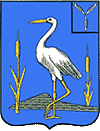 АДМИНИСТРАЦИЯ БОЛЬШЕКАРАЙСКОГО МУНИЦИПАЛЬНОГО ОБРАЗОВАНИЯ РОМАНОВСКОГОМУНИЦИПАЛЬНОГО РАЙОНА САРАТОВСКОЙ ОБЛАСТИ	Распоряжение	№  31 -р15 сентября 2023 годас.Большой КарайО создании экспертной комиссии администрации Большекарайского  муниципального образования Романовского муниципального района Саратовской области,и назначении ответственного лица за ведение архива.           В соответствии  с Федеральным  Законом от 22.10.2004 года № 125-ФЗ « Об архивном  деле в Российской Федерации» и в целях организации и проведения работы по экспертизе ценности документов и передачи документов на постоянное хранение:	1.Назначить ответственное лицо за ведение делопроизводства и архив   Глухову Татьяну Александровну  – заместителя главы администрации Большекарайского  муниципального образования Романовского муниципального района Саратовской области.2.Создать постоянно действующую экспертную комиссию  администрации  Большекарайского  муниципального образования Романовского муниципального района Саратовской области в составе:председатель комиссии: Соловьева Надежда Викторовна –глава  Большкарайского муниципального образования;секретарь комиссии: Глухова Татьяна Александровна – заместитель главы администрации  Большкарайского муниципального образования.Члены комиссии:Ильина Юлия Александровна –специалист I категории администрации  Большкарайского муниципального образования;Коротков Юрий Викторович – водитель  администрации Большекарайского муниципального образования.3.Контроль за исполнением настоящего распоряжения оставляю за собой.Врио главы Большекарайскогомуниципального образования                                    Т.А.Глухова